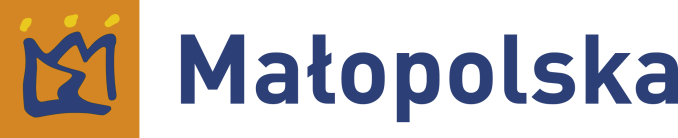 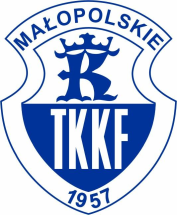 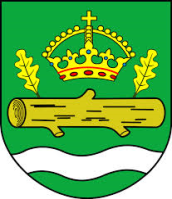 REGULAMIN XIV Małopolskiego Gwiaździstego Rodzinnego Zlotu Rowerowego „Rowerem po zdrowie” Drwinia - 31 maja 2015 r.Pod Honorowym PatronatemMarszałka Województwa Małopolskiego Marka SowyI. Cel imprezy:                        -  promocja i ukazanie walorów turystyczno przyrodniczych                           Ziemi Małopolskiej i Świętokrzyskiej przez którą przebiegają trasy                           Zlotu ze szczególnym uwzględnieniem okolic Gminy Drwinia,                     -  popularyzacja rodzinnej turystyki rowerowej jako najprostszej                            i najskuteczniejszej formy aktywnego wypoczynku dostępnej                            dla każdego,                                -  tworzenie wzorców zachowań w zakresie aktywności fizycznej                           oraz nawiązywanie związków między ruchem a zachowaniem człowieka,                                -  nawiązanie bliskich kontaktów, wymiana doświadczeń pomiędzy                           uczestnikami z różnych środowisk,                           -  promocja 58 – lecia dorobku i działalności Małopolskiego Towarzystwa                                Krzewienia Kultury Fizycznej.II. Termin i meta:                        -  31 maja 2015 roku (niedziela  ) – Drwinia		-  Meta i Biuro Zlotu – Strefa Sportowo-Rekreacyjna w Dziwinie                         III. Organizatorzy:                        -  Małopolskie Towarzystwo Krzewienia Kultury Fizycznej – Zarząd                            Wojewódzki  w Krakowie                         -  Gmina DrwiniaIV. Partnerzy i współorganizatorzy:                        -  Województwo Małopolskie-   Miasto Bochnia    Miasto  Brzesko    MiG Dobczyce     Gmina Kłaj    Gmina Koszyce    Gmina Łapanów    MiG Niepołomice    Gmina Szczurowa    Ognisko TKKF „ Azoty „ Tarnów    Ognisko TKKF „ Energia „ Kraków                           Ognisko TKKF   „ Sokół ”   Brzesko                           Ognisko TKKF „ Top Spin „ Kraków                           Ognisko TKKF „ Wiarus „  Niepołomice                           Ognisko TKKF „ Apollo „ KrakówV. Wsparcie Medialne:                       - Kurier Małopolskiego TKKF                       - Dziennik Polski                        - Ziemia BocheńskaVI. Komitet Honorowy:         -  Zofia Czupryna                       Honorowy  Prezes  Zarządu  Wojewódzkiego                                                    Małopolskiego TKKF         -  Leszek Tytko                           Prezes  Zarządu Wojewódzkiego Małopolskiego TKKF          -  Jan Pająk                                 Wójt Gminy Drwinia              -  Stefan  Kolawiński                   Burmistrz  Miasta  Bochnia         -  Paweł Machnicki                      Burmistrz Gminy  i  Miasta  Dobczyce         -  Roman  Ptak                            Burmistrz  Miasta  i  Gminy  Niepołomice             -  Zbigniew  Strączek                   Wójt  Gminy  Kłaj         - Grzegorz  Wawryka                  Burmistrz  Miasta  Brzeska           - Marian  Zalewski                       Wójt  Gminy  SzczurowaVII. Komitet Organizacyjny:	- Karol Oleksy                               Komandor  Zlotu -V-ce Prezes Zarządu Wojewódzkiego                                                             Małopolskiego TKKF              - Radosław Brydniak	  Gmina Drwinia       - Michał Rudnik                             Gmina Drwinia       - Sabina  Bajda                              Miasto  Bochnia       - Małgorzata Balik                         Gmina  Kłaj       - Elżbieta  Gądek                          Gmina  Szczurowa                                                                                                         Tadeusz   Mazur	  Gmina  Łapanów	- Władysław  Pazdur                    TKKF  Dobczyce       - Leon  Pitucha	  Miasto i Gmina Niepołomice, TKKF” Wiarus”                                                             Niepołomice       - Wiktor Piwowarski                     Gmina  i  Miasto  Dobczyce       - Marek Serwin	                           Miasto  Brzesko, TKKF  „Sokół”   Brzesko       - Józef Szczepanek	  TKKF Azoty TarnówVIII. Ramowy program:       -  godz.    9:00 – 11:00    Biuro Zlotu – rejestracja uczestników-  godz.  10:00 – 13:00    Wydawanie posiłków - godz.   10:15                 Prezentacja Miast i Gmin / występy artystyczne do uzgodnienia                                         godz./-  godz.  11:30                 Otwarcie Zlotu - godz.    11:45                Trójbój sprawnościowy ViP-ów , wg. odrębnych regulaminów-  godz.  12:45 – 14:00    Blok konkurencji sportowo – rekreacyjnych indywidualnych                                         i zespołowych /  przeciąganie liny /wg. odrębnych regulaminów-  godz.  14:30  - 15:15  Wręczenie wyróżnień, losowanie rowerów, zakończenie ZlotuIX.  Trasy dojazdowe:1) zorganizowane - wg przewidzianej trasy2) indywidualne – dowolnie wybrane przez uczestnikówX. Zasady uczestnictwa:  1/W Zlocie  uczestniczą :      - dzieci, młodzież i dorośli w grupach zorganizowanych zgłoszonych przez Miasta i          Gminy      - uczestnicy indywidualni  ( preferowane będą rodziny )      - dzieci  i  młodzież do lat 18 uczestniczą wyłącznie pod opieką dorosłych      - udział wyżej wymienionych uczestników jest bezpłatny  2/ Wszystkie inne grupy zorganizowane i osoby indywidualne :      -  opłacają w Biurze Zawodów  wpisowe w wysokości 10 zł od osoby      -  obowiązkiem dzieci i młodzieży do lat 18 uczestniczących w zlocie indywidualnie jest          posiadanie karty rowerowej oraz dostarczenie  pisemnego oświadczenia          ( zgody obojga rodziców lub opiekunów  prawnych ) na  załączonym  formularzu.  3/ Wskazane  jest  posiadanie  stroju  sportowego  i  kasku  rowerowego.      Obowiązkiem  organizatora  każdej  trasy  jest  zapewnienie  grupom  zorganizowanym      opieki  medycznej i technicznej  na  trasie  przejazdu.  4/ Wszystkich uczestników zlotu obowiązuje przestrzeganie przepisów Kodeksu Drogowego    oraz poleceń organizatorów i służb porządkowych.  5/ Organizator  zapewnia  parking  rowerowy,  wskazane  jest  posiadanie  przypięcia      łańcuszkowego   do  roweru.  6/  Trasę należy pokonać do godz. 11:30 XI. Konkurencje sportowo-rekreacyjne :1/ Konkurencja zespołowa – przeciąganie liny / startują zespoły po jednym z miasta i gminy /    wg. odrębnych regulaminów 2/ Blok 6-ciu konkurencji sportowo–rekreacyjnych indywidualnych wg odrębnych    regulaminów . 3/ Każdy  z  uczestników  ( rowerzystów ) może  wziąć  udział  w  2  konkurencjach        indywidualnych wg kategorii  wiekowych. Warunkiem  udziału  w  konkurencjach  jest    okazanie  karty z  numerem  do losowania  roweru.  4/ Kategorie wiekowe :      Kategoria dzieci  do 12  lat  z  podziałem wg  płci      Kategoria  młodzież  13 – 15  lat   z  podziałem  wg  płci      Kategoria  powyżej  16  lat  z  podziałem  wg  płci5 /Trójbój sprawnościowy ViP-ów.      W Trójboju ViP-ów , który składa się z 3 konkurencji sprawnościowych / wg. odrębnych        regulaminów /  startują członkowie Komitetu Honorowego i zaproszeni Goście.      XII.  Zgłoszenia :   1/ Grupy zorganizowane  z Miast i Gmin zgłaszają swój udział w Zlocie        poprzez wypełnienie Karty zgłoszeniowej zespołowej i przesłanie jej e:mailem do        25 maja 2015  r.  na  adres : tkkf@tkkf.com          2/ Wszystkie inne grupy zorganizowane i osoby indywidualne / z innych miast i gmin /        zgłaszają swój udział w Zlocie poprzez wypełnienie Karty zgłoszeniowej zespołowej        i przesłanie jej e:mailem do 25 maja 2015  r.  na  adres : tkkf@tkkf.com oraz        na  mecie w Dziwinie  w  dniu  imprezy  w  Biurze  Zawodów  w  godz.  9:00  -  11:00XIII.  Biuro  Zlotu :              Meta : Biuro  Zlotu  -  czynne  w  dniu  imprezy  w godz. 9;00   -  16;00           1.W  godz.  9:00 – 11:00  -  przyjmowane  potwierdzenia  (zgłoszenia)  przybycia  na           metę grup  zorganizowanych i uczestników  indywidualnych.      2. Kierownicy – piloci  grup  zorganizowanych  dostarczają  imienne  listy  zgłoszeń          (oryginał  i  kopia) wg. załączonego  formularza.  Natomiast  uczestnicy  indywidualni           dokonują  zgłoszenia samodzielnie.      3.Kierownicy – piloci  grup  zorganizowanych zgłoszonych wcześniej  przez  Miasta         i  Gminy oraz inne grupy i  osoby indywidualne po  dokonaniu zgłoszenia, otrzymują          pakiet  rowerzysty :          -  bloczki  na  posiłek          -  okolicznościowe  opaski  zlotu            -  karty z  numerami  uprawniające do udziału w losowaniu rowerówXIV. Nagrody     1. Dla  poszczególnych  reprezentacji miast i gmin  przewidziano  okolicznościowe          statuetki  i dyplomy uczestnictwa.    2. Dla  zwycięzców  w  indywidualnych  konkurencjach  sportowo – rekreacyjnych           za miejsca od I -III medale i okolicznościowe dyplomy.     3. Dla zwycięzców w przeciąganiu liny za miejsca od I – III statuetki, medale          oraz okolicznościowe dyplomy.    4. Wśród  uczestników zlotu  rozlosowane  zostaną  nagrody  specjalne  w  postaci           rowerów dla mieszkańców zgłoszonych miast i gmin – uczestników  Zlotu.         Odbiór  roweru  musi  nastąpić  osobiście  po przedstawieniu  karty  upoważniającej  do                 udziału w  losowaniu  rowerów.         W  przypadku  braku  osoby (uczestnika)  lub  braku  numerowanej  karty  rower będzie              losowany ponownie.     5.Wszystkie inne grupy zorganizowane i osoby indywidualne  ( dzieci i dorośli )        po opłaceniu wpisowego, niezależnie od miejsca zamieszkania biorą udział w losowaniu        roweru ufundowanego przez Zarząd Wojewódzki Małopolskiego TKKF.    6.  Wszyscy  uczestnicy  otrzymają  okolicznościowe opaski Zlotu.XV. Finansowanie :        Koszty  organizacyjne  Zlotu  ponoszą  organizatorzy  i  współorganizatorzy  wg         odrębnie   ustalonych zasad.XVI.  Postanowienia  końcowe :    1.Organizator  nie  bierze  odpowiedzialności  za  zaistniałe  wypadki  spowodowane       złym stanem zdrowia  startujących.      2.Organizator  zapewnia  ubezpieczenie  od  następstw  nieszczęśliwych  wypadków         oraz punkt sanitarny i opiekę  medyczną w trakcie Zlotu./ od przyjazdu do wyjazdu /        Dodatkowe : ubezpieczenie  NNW  oraz  inny  rodzaj  ubezpieczenia  powinni        zapewnić  organizacje  zgłaszające.    3. Organizator nie ponosi odpowiedzialności za wypadki losowe zaistniałe podczas           dojazdu uczestników na zawody i powrotu z nich.    4.Organizator  zapewnia  bezpłatny  posiłek  i  napoje  ( wydawany  na  podstawie             przekazanego bloczka ).       5.Organizator nie ponosi odpowiedzialności za rzeczy zgubione i straty materialne        powstałe w trakcie trwania imprezy.        6.W trakcie Zlotu wskazane jest posiadanie stroju sportowego i okrycie         przeciwdeszczowe oraz zaopatrzenie się w wodę  do picia.      7. Dane osobowe uczestników Zlotu będą wykorzystywane zgodnie z warunkami          określonymi w ustawie z dnia 29 sierpnia 1997 r. o ochronie danych osobowych.
         Administratorem danych osobowych jest Organizator Zlotu.     8. Uczestnicy Zlotu zarejestrowani w Biurze Zawodów, wyrażają zgodę na nieodpłatne          wykorzystanie własnego wizerunku utrwalonego w formie fotografii  lub zapisu wideo.           9. Prawo  interpretacji  niniejszego  regulaminu  przysługuje  wyłącznie         Organizatorowi a  wszelkie protesty  rozstrzygane  będą  przez  Komisję  Sędziowską.                                                                                                                   Organizatorzy